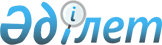 "Алмалы ауылдық округінің 2019-2021 жылдарға арналған бюджеті туралы" Шиелі аудандық мәслихатының 2018 жылғы 28 желтоқсандағы №34/12 шешіміне өзгерістер енгізу туралы
					
			Мерзімі біткен
			
			
		
					Қызылорда облысы Шиелі аудандық мәслихатының 2019 жылғы 9 тамыздағы № 42/6 шешімі. Қызылорда облысының Әділет департаментінде 2019 жылғы 12 тамызда № 6863 болып тіркелді. Мерзімі біткендіктен қолданыс тоқтатылды
      "Қазақстан Республикасының Бюджет кодексі" Қазақстан Республикасының 2008 жылғы 4 желтоқсандағы кодексінің 9-1 бабына және "Қазақстан Республикасындағы жергілікті мемлекеттік басқару және өзін-өзі басқару туралы" Қазақстан Республикасының 2001 жылғы 23 қаңтардағы Заңының 6-бабының 1-тармағының 1) тармақшасына сәйкес Шиелі аудандық мәслихаты ШЕШІМ ҚАБЫЛДАДЫ:
      1. "2019-2021 жылдарға арналған Алмалы ауылдық округінің бюджеті туралы" Шиелі аудандық мәслихатының 2018 жылғы 28 желтоқсандағы № 34/12 шешіміне (нормативтік құқықтық актілерді мемлекеттік тіркеу Тізілімінде 6619 нөмірімен тіркелген, Қазақстан Республикасының нормативтік құқықтық актілерінің эталондық бақылау банкінде 2019 жылы 15 қаңтарда жарияланған) мынадай өзгерістер енгізілсін:
      1-тармақ жаңа редакцияда жазылсын:
      "1. 2019-2021 жылдарға арналған Алмалы ауылдық округінің бюджеті 1, 2 және 3-қосымшаларға сәйкес, оның ішінде 2019 жылға мынадай көлемдерде бекітілсін:
      1) кірістер - 39 671 мың теңге, оның ішінде:
      салықтық түсімдер - 2607 мың теңге;
      трансферттер түсімі – 37 064 мың теңге;
      2) шығындар – 40 266 мың теңге;
      3) таза бюджеттік кредиттеу - 0; 
      бюджеттік кредиттер - 0;
      бюджеттік кредиттерді өтеу - 0;
      4) қаржы активтерімен жасалатын операциялар бойынша сальдо - 0; 
      қаржы активтерін сатып алу - 0;
      мемлекеттің қаржы активтерін сатудан түсетін түсімдер - 0;
      5) бюджет тапшылығы (профициті) - -595 мың теңге;
      6) бюджет тапшылығын қаржыландыру (профицитті пайдалану) - 595 мың теңге;
      қарыздар түсімі - 0;
      қарыздарды өтеу - 0;
      бюджет қаражаттарының пайдаланылатын қалдықтары - 595 мың теңге;";
      аталған шешімнің 1-қосымшасы осы шешімнің қосымшасына сәйкес жаңа редакцияда жазылсын.
      2. Осы шешім 2019 жылғы 1 қаңтардан бастап қолданысқа енгізіледі және ресми жариялауға жатады. Алмалы ауылдық округінің 2019 жылға арналған бюджеті
					© 2012. Қазақстан Республикасы Әділет министрлігінің «Қазақстан Республикасының Заңнама және құқықтық ақпарат институты» ШЖҚ РМК
				
      Шиелі аудандық мәслихатсессиясының төрағасы: 

Н. Әмір

      Шиелі аудандық мәслихат хатшысы: 

Б.Сыздық
Шиелі аудандық мәслихатының 2019 жылғы "09" тамыздағы № 42/6 шешіміне қосымшаШиелі аудандық мәслихатының 2018 жылғы "28" желтоқсандағы №34/12 шешіміне 1- қосымша
Санаты 
Санаты 
Санаты 
Санаты 
Сомасы, мың теңге
Сыныбы 
Сыныбы 
Сыныбы 
Сомасы, мың теңге
Кіші сыныбы 
Кіші сыныбы 
Сомасы, мың теңге
Атауы
Сомасы, мың теңге
1. Кірістер 
39671
1
Салықтық түсімдер
2607
01
Табыс салығы
530
2
Жеке табыс салығы
530
04
Меншікке салынатын салықтар
2077
1
Мүлікке салынатын салықтар
62
3
Жер салығы
214
4
Көлік кұралдарына салынатын салық
1801
4
Трансферттер түсімі
37064
02
Мемлекеттiк басқарудың жоғары тұрған органдарынан түсетiн трансферттер
37064
3
Аудандардың (облыстық маңызы бар қаланың) бюджетінен трансферттер
37064
Функционалдық топ 
Функционалдық топ 
Функционалдық топ 
Функционалдық топ 
Бюджеттік бағдарламалардың әкiмшiсi
Бюджеттік бағдарламалардың әкiмшiсi
Бюджеттік бағдарламалардың әкiмшiсi
Бағдарлама
Бағдарлама
Атауы
2. Шығындар
40266
01
Жалпы сипаттағы мемлекеттiк қызметтер
21021
124
Аудандық маңызы бар қала, ауыл, кент, ауылдық округ әкімінің аппараты
21021
001
Аудандық маңызы бар қала, ауыл, кент, ауылдық округ әкімінің қызметін қамтамасыз ету жөніндегі қызметтер
21021
06
Әлеуметтiк көмек және әлеуметтiк қамсыздандыру
3529
124
Аудандық маңызы бар қала, ауыл, кент, ауылдық округ әкімінің аппараты
3529
003
Мұқтаж азаматтарға үйде әлеуметтік көмек көрсету
3529
07
Тұрғын үй - коммуналдық шаруашылық
2257
124
Аудандық маңызы бар қала, ауыл, кент, ауылдық округ әкімінің аппараты
2257
008
Елді мекендердегі көшелерді жарықтандыру
1495
011
Елді мекендерді абаттандыру мен көгалдандыру
762
08
Мәдениет, спорт, туризм және ақпараттық кеңістiк
11130
124
Аудандық маңызы бар қала, ауыл, кент, ауылдық округ әкімінің аппараты
11130
006
Жергілікті деңгейде мәдени-демалыс жұмысын қолдау
11130
13
Өзге де
2329
124
Аудандағы аудан әкімі аппараты, аудандық маңызы бар қала, ауыл, ауылдық округ
2329
040
"Өңірлерді дамыту" бағдарламасы шеңберінде өңірлердің экономикалық дамуына жәрдемдесу бойынша шараларды іске асыру
2329
3. Таза бюджеттік кредит беру
0
4. Қаржы активтерімен жасалатын операциялар бойынша сальдо
0
5. Бюджет тапшылығы (профициті)
-595
6. Бюджет тапшылығын қаржыландыру (профицитті пайдалану)
595
 7
Қарыздар түсімі
0
 16
Қарыздарды өтеу
0
8
Бюджет қаражатының пайдаланылатын қалдықтары
595
1
Бюджет қаражатының қалдықтар
595
Бюджет қаражатының бос қалдықтары
595